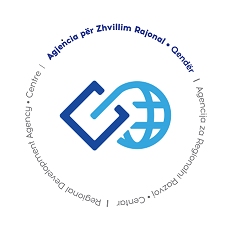 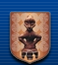 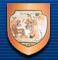 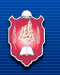 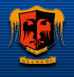 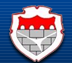 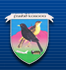 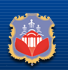 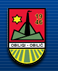 UDHËZUESI PËR APLIKANTËT E GRANTEVEAZHR Qendër 2021Skema e Granteve “Përkrahja dhe fuqizimi i grave në agrikulturë ” Programi për Rimëkëmbje Masa4”Numri i referencës: “ AZHRQ2021 Autoriteti kontraktues:AZHR Qendër Afati për dorëzimin e aplikacionit:14 Korrik, 2021 ora 16:00PËRMBAJTJA1.  SKEMA E GRANTEVE „ Përkrahja dhe fuqizimi i grave në agrikulturë”	31.1. Hyrje	31.2.  Grant skema „ Përkrahja dhe fuqizimi i grave në agrikulturë”	31.3. Synimet e Thirrjes	31.4 Shumat e granteve	42.   RREGULLAT PËR THIRRJES	42.1 Kualifikimi i aplikantëve: kush mund të aplikojë?	42.2 Aplikantët që nuk kualifikohen	42.5 Lokacioni	52.7	PROCEDURAT E PROKURIMIT	53. SI TË APLIKOHET DHE PROCEDURAT QË DUHEN NDJEKUR	53.1 Mënyra e aplikimit	53.2 Ku dhe si të bëhet aplikimi	63.3 Afati i fundit për aplikim	63.4 Informata të mëtutjeshme për aplikimin	64.	Kriteret e Vlerësimit	75.    Kontrata dhe Monitorimi…………………………………………………………………....76. ANKESAT…………………………………………………………………………………… 77. LISTA E SHTOJCAVE	71.  SKEMA E GRANTEVE  “Përkrahja dhe fuqizimi i grave në agrikulturë”1.1. HyrjeGratë në Kosovë përbëjnë shtyllën kryesore të sektorit të bujqësisë, të cilat përfaqësojnë më shumë se gjysmën e fuqisë punëtore (58.2%). Megjithatë, roli i tyre mbetet jo shumë i dukshëm, ngase ato mbeten të paformalizuara (në vitin 2019, vetëm 5.4% e 72,449 e fermerëve të regjistruar janë gra) e si rrjedhojë kanë pasur shumë pak qasje në fonde publike. Prandaj, është e domosdoshme që ky grup i personave fizik të mbështetet për të rritur kapacitetet e tyre ekzistuese, diversifikuar produktetet e tyre dhe rritjen e cilësisë së produkteve, të gjitha këto në funksion të fuqizimit të tyre ekonomik.1.2.  Grant skema  ”Përkrahja dhe fuqizimi i grave në agrikulturë”Agjencia për Zhvillim Rajonal Qendër(AZHRQ) financuar nga Agjencia për Barazi Gjinore; Programi për Rimëkëmbje Ekonomike Masa4, dhe Komunat e Zonës Ekonomike Qendër përmes lansimit të kësaj grant skeme  për mbështetje tek gratë në sektorin e bujqësisë, do të ndihmojë nënat vetëushqyese dhe gratë në fuqizimin e tyre ekonomik. Synimi kryesor i skemës së granteve për gratë në sektorin e bujqësisë është fuqizimi i tyre ekonomik  përmes mbështetjes me pajisje dhe mjete pune në funksion të rritjës së rendimentit, produktivitetit dhe cilësisë së produkteve bujqësore si dhe mirëqenies së përgjithshme.1.3. Synimet e ThirrjesSynimi i përgjithshëm i kësaj thirrje është ndihma për gratë, nënat vetushqyese, si dhe përfshirja e komuniteteve pakicë; Romë Ashkali dhe Egjiptas, etj në sektorin e agrikulturës  me fokus të veçantë në fuqizimin ekonomik dhe rritjën e mirëqenies ekonomike. Synimet specifike të kësaj thirrje janë:Mbështetja e grave në bujqësi me qëllim të rritjës së produktivitetit, përmirësimit të kushteve të punës dhe përmirësimit të cilësisë së prodhimit të tyre bujqësor,Përkrahja e grave  në bujqësi me qëllim të rritjës së mirëqenies ekonomike.1.4 Shumat e granteveÇdo grant i kërkuar sipas kësaj Thirrjeje për Propozime duhet të jetë brenda shumave vijuese minimale dhe maksimale:- Nga 1,000.00 € deri në 1,500.00€; Mënyra e Përkrahjes:Mënyra e përkrahjes do të bëhet përmes pajisjeve dhe mjeteve të punës. 2.   RREGULLAT PËR THIRRJEKëto udhëzime përcaktojnë rregullat për dorëzimin, përzgjedhjen dhe implementimin e projekteve (veprimeve) të financuara sipas kësaj thirrje2.1 Kualifikimi i aplikantëve: kush mund të aplikojë?Për t'u kualifikuar për grant, aplikantët duhet të plotësojnë kushtet e mëposhtme:Të jenë të moshës mbi 18 vjet;Të jenë me adresë të përhershme dhe të zhvillojnë aktivitetin e tyre në njërën prej këtyre komunave (Prishtinë, Podujevë; Fushë Kosovë; Obiliq; Drenas; Shtime, Lipjan; dhe Graçanicë)Të posedojnë dokument të vlefshëm identifikues të Republikës së Kosovës me afat;Të  dëshmojnë angazhimin në sektorin bujqësisë, blegtorisë, agrikulturës; . Të jetë drejtpërdrejt përgjegjës për përgatitjen dhe menaxhimin e projektit dhe aktiviteteve që dalin nga projekti.Të dorëzojnë të kompletuar aplikacionin sipas thirrjes/të dhënave në aplikacion. -     Shtojca A1 Formulari i aplikimit/një(1) ORIGJINALCertifikatën ku personi fizik duhet të paraqes prova se personi përgjegjës nuk eshte nën hetime për vepra penale Kohëzgjatja:Kohëzgjatja e planifikuar e projektit që financohet nuk mund të tejkalojë  më shumë se 3 (tre) muaj (përveç nëse ndryshe parashihet me kushtet në kontratë). 2.2 Aplikantët që nuk kualifikohenAplikantë potencialë nuk mund të marrin pjesë në thirrje për propozime apo të përfitojnë grante nëse gjenden në ndonjërën prej situatave që renditen si më poshtë:Ata persona që janë të regjistruar dhe pajisur me Numer Identifikues të Fermerit (NIF)Nuk mund të përfitojnë ata të cilët kanë qenë përfitues të “Programit për Rimëkëmbje Ekonomike MASA 4Ata persona që nuk janë nga komunat e Zonës Ekonomik Qendër (Prishtinë, Podujevë. F. Kosovë; Obiliq; Drenas; Shtime, Lipjan; dhe Graçanicë)Nuk posedon dokument të vlefshëm identifikues të Republikës së Kosovës, si dhe dokument të skaduar; Nuk dorëzon çertifikatën nën hetime që lëshohet nga Gjykata Themelore në Prishtinë;Nuk dorëzon “Shtojca A1 Formulari i aplikimit”Dorëzon aplikacionin pas skadimit të afatit zyrtar;Dorëzon më shumë se një aplikacion;2.1 Projektet që nuk financohen nga ky projekt janë: Projekte  me karakter religjioz, politik; Projekte që në mënyrë direkte apo indirekte paraqesin rrezik për ambientin (ndot ambientin);Bizneset, OJQ-të dhe nisma të tjera të regjistruara;Projekte që bien ndesh me kuadrin kushtetues dhe ligjor të Republikës së Kosovës;Projekte që kërkojnë pajisje që nuk lidhen me veprimtarinë e sektorit të bujqëisë (për shembull pajisje për zyre);Blerja e fidaneve, bagëtive, shpezëve  dhe bletëve, etj2.5 LokacioniVeprimet duhet të ndërmerren vetëm në zonën ekonomike Qendër.Numri i aplikimeve dhe granteve për aplikantNjë aplikant nuk mund të dorëzojë më shumë se një aplikacion në këtë thirrje. PROCEDURAT E PROKURIMITProcedurat e Prokurimit do të jenë pjesë e kontratës së nënshkruar në mes Autoritetit Kontraktues (AZHR Qendër ) dhe përfituesit.3. SI TË APLIKOHET DHE PROCEDURAT QË DUHEN NDJEKUR3.1 Mënyra e aplikimitAplikantet ftohen të plotësojnë formularin e aplikimit. Aplikantët duhet t'i përmbahen formateve të aplikimit dhe të plotësojnë paragrafët dhe faqet me rend. i) Pako aplikimi  si dhe dokumentet që duhet të dorëzohen Shtojca A1 Formulari i aplikimit/një(1) ORIGJINALDokumentet tjera shtesë: Kopja e Letërnjoftimit, Certifikatën ku personi fizik duhet të paraqes prova se personi përgjegjës nuk eshte nën hetime për vepra penale, lëshuar nga Gjykata Themelore, në PrishtinëAplikacionet mund të plotësohen në gjuhën shqipe apo serbe.Vetëm formularët e PLOTËSUAR të aplikimit dhe shtojcat do të kalojnë për vlerësim. Kështu, është me rëndësi kyçe që këto dokumente të përmbajnë TË GJITHA informatat relevante në lidhje me veprimin.Vlerësimi i Aplikacioneve do të përfshijë një «kontroll administrativ» për të siguruar që aplikantët kanë përmbushur rregullat e kualifikimit (p.sh. aplikantët janë shtetas të Kosovës  dhe ushtron veprimtarinë ne zonën ekonomike qendër ).AZHR Qendër  nuk është përgjegjëse për koston që ndërlidhet me përgatitjen e aplikacionit. 3.2 Ku dhe si të bëhet aplikimiAplikacionet duhen dorëzuar në zarf të mbyllur me postë të regjistruar, shërbim të postës së shpejtë, apo dorëzuar personalisht (dorëzuesit do t'i jepet një vërtetim i nënshkruar dhe datuar i pranimit) në adresat e mëposhtme: Komuna e Prishtinës: rr. Sylejman Vokshi nr.5, Prishtinë 10000 (mbrapa Sheshit Zahir Pajaziti, në objektin e Filharmonisë së Kosovës).Komuna e Fushë Kosovës: rr. Sylejman Vokshi nr.5, Prishtinë 10000 (mbrapa Sheshit Zahir Pajaziti, në objektin e Filharmonisë së Kosovës).Komuna e Podujevës: Në komunën e Podujevës ( Drejtoria për Planifikim dhe Zhvillim Ekonomik), rr. Nuhi Gashi, Podujevë, 11000.Komuna e Lipjanit: Në komunën e re të Lipjanit (Drejtoria për Zhvillim Ekonomik), rr. Isa Olluri, LipjanKomuna e Shtimës: Në komunën e Shtimës ( Zyra e pritjes në shërbim ndaj qytetarëve), rruga Tahir Sinani nr50, Shtime, 7200.Komuna e Drenasit: Në komunën e Drenasit ( Drejtoria për Zhvillim Ekonomik), rr. Fehmi Lladrovci, Drenas, 13000.Komuna e Obiliqit: Në komunën e Obiliqit (Zyra Pritëse Administrative – kati i 1-rë), rr. Adem Jashari, ObiliqKomuna e Graçanicës: Në komunën e Graçanicës, rr. Cara Lazara b.b Graçanica 10500 3.3 Afati i fundit për aplikimAfati i fundit për aplikim është  14 korrik, 2021, në ora 16:00, siç vërtetohet me anë të datës së dorëzimit, vulës postare, apo datës së fletë-dërgesës. Në rastin e dorëzimit personal, afati për pranim është ora 16:00, koha lokale, siç vërtetohet me pranimin e nënshkruar dhe datuar.3.4 Informata të mëtutjeshme për aplikiminPyetjet shtesë mund të dërgohen në emailin vijues: mimoza.tafarshiku@ardacentre.org më së voni deri më 5 korrik, 2021 deri në ora 16:00, si dhe duhet të tregojë qartë referencën për Thirrjen për Propozime të cilit i referohet. AZHR Qendër nuk ka për obligim të ofrojë qartësime të mëtutjeshme ndaj pyetjeve që dorëzohen pas  5 korrik, 2021. Kriteret e Vlerësimit Komisioni i përbashkët i përbërë nga zyrtarë te AZHRQ zyrtaret nga ABGJ , zyrtarë komunal dhe ekspert të fushave do t’i shqyrtojnë të gjitha aplikacionet e pranuara. Para fillimit të procesit të përzgjedhjes në fazën e parë dhe në përputhje me objektivat e projektit, do të përcaktohen edhe kriteret.Kontrata dhe MonitorimiPas shpalljës së listës së përfitueseve si dhe vizitës në terren, do të nënshkruhet një kontratë në mes të AZHR Qendër dhe përfitueseve në fjalë, ku në   rast   dështimi   të   procedurave, secila   palë   e   kësaj   Kontrate   mund   të   paraqesë mosmarrëveshjen në gjykatën e shkallës së parë përkatëse të Kosovës.Gjatë gjithë procesit të implementimit të kësaj grant skeme, AZHR Qendër do të mbikëqyrë procesin e monitorimit dhe të mentorimit te të gjitha përfitueset e Rajonit Qendër. ANKESAT Pas  publikimit  të  rezultateve  aplikantët  (ose  të  autorizuarit  e  tyre)  mund  të  dorëzojnë ankesa  në  zyrat  e  AZHR-së  brenda  7  ditë  (kalendarike)  nga  data  e  publikimit  të rezultateveKriteret ekonomike për të vlerësuar idetë e aplikantëve janë:Njohja e aktivitetit të propozuar;Efekti i pritur nga mbështetja shtesë;Justifikimin e pajisjeve të kërkuara;Kriteret sociale i referohen: Gjendjes sociale të përfituesve potencial dhe shkallën e ndjeshmërisë’Ndikimi në ambient dhe zhvillimin e bujqësisë;Fakte tjera relevante. LISTA E SHTOJCAVEi) Pako aplikimi)Shtojca A1 Formulari i aplikimit Dokumente tjera shtesë:-      Letërnjoftimi i aplikantësCertifikata ku personi fizik duhet të paraqes prova se personi përgjegjës nuk është nën hetime për vepra penale, lëshuar nga Gjykata Themelore, në Prishtinë 